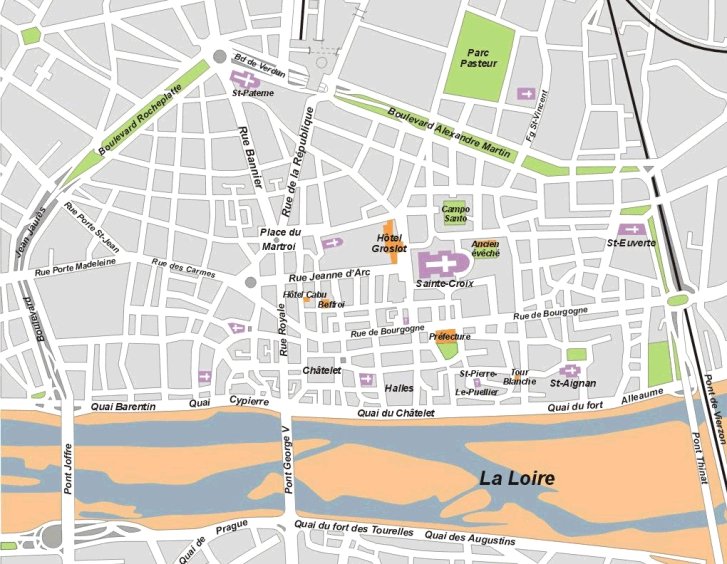 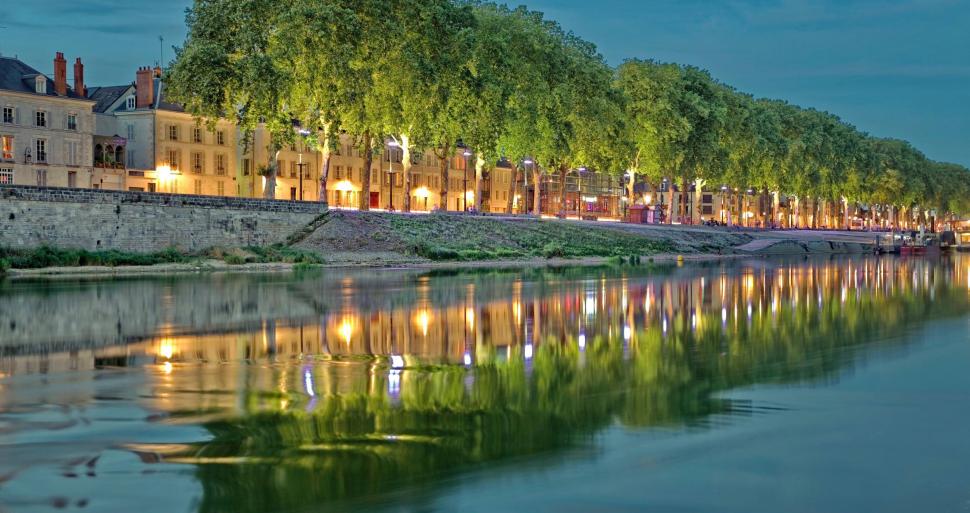 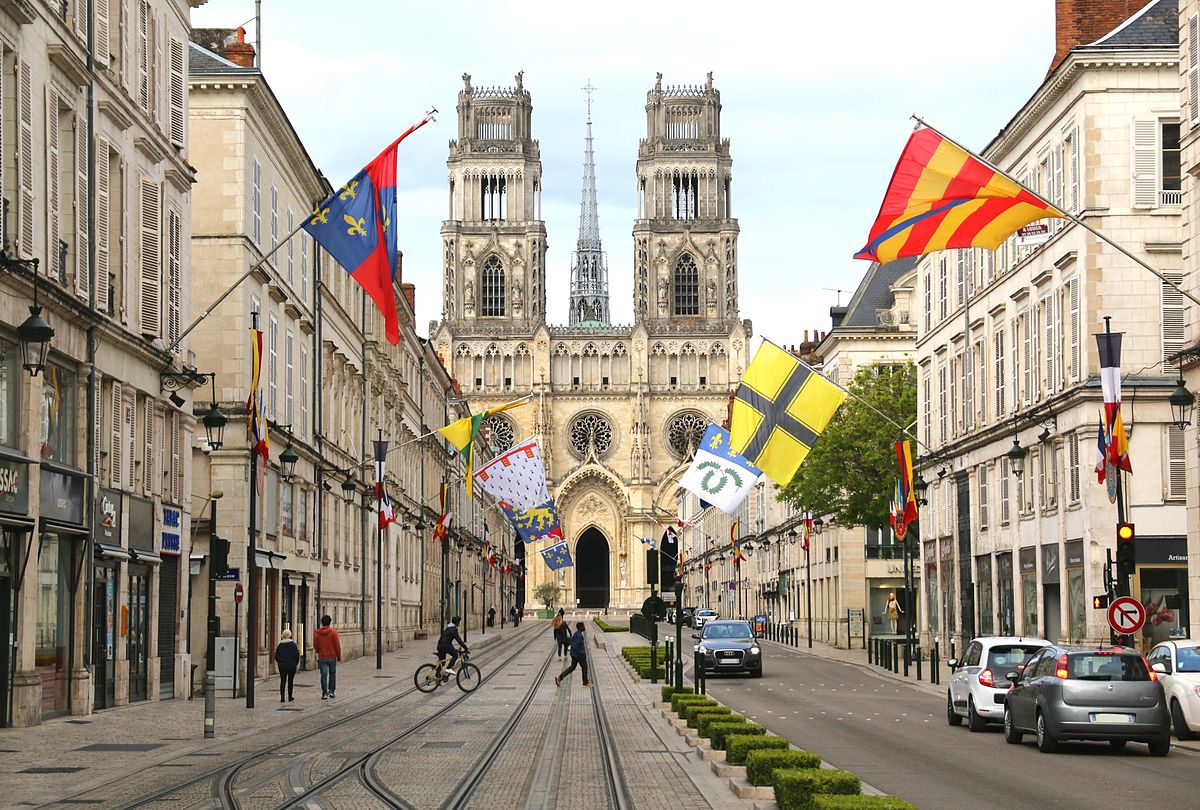 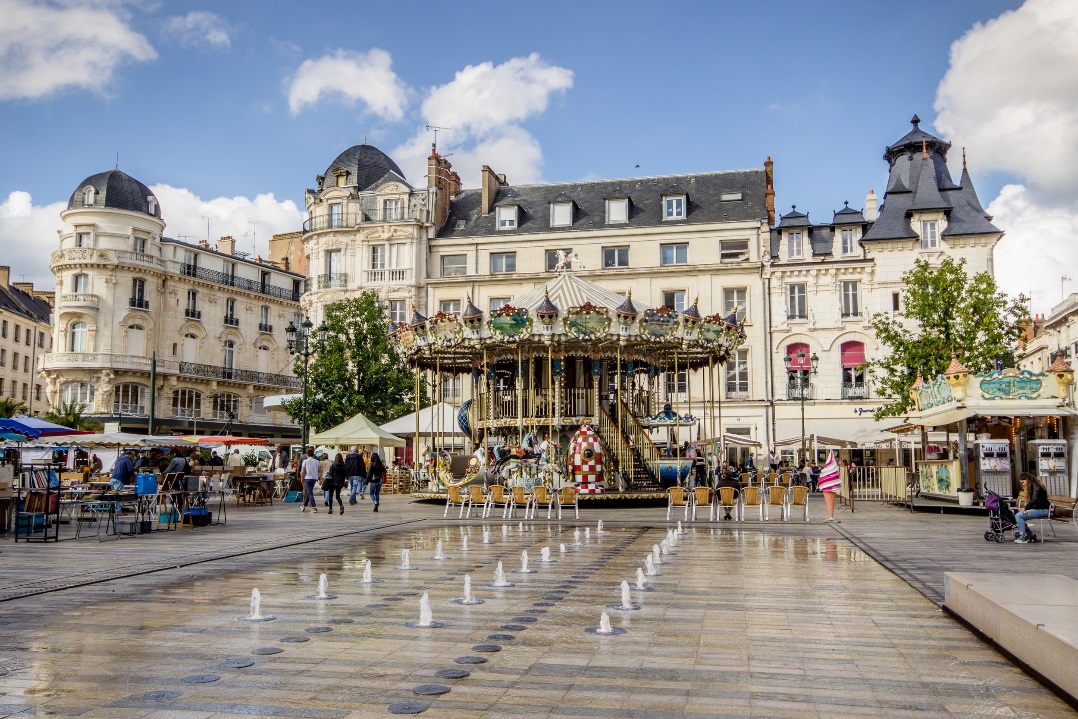 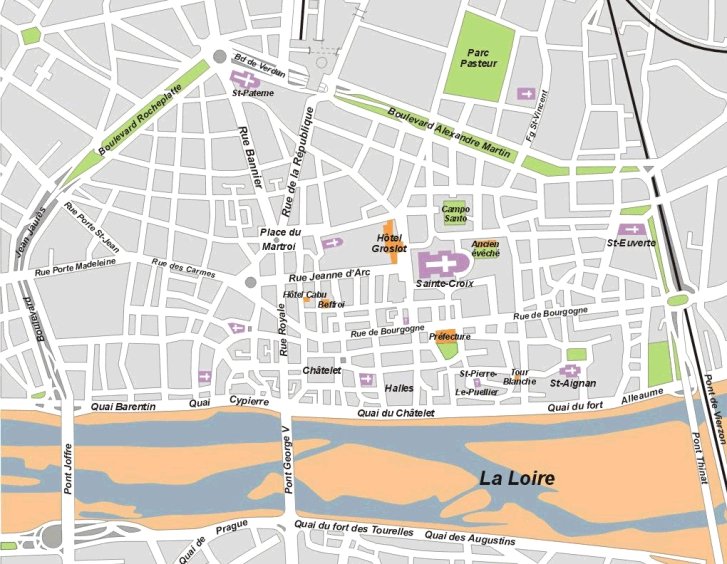 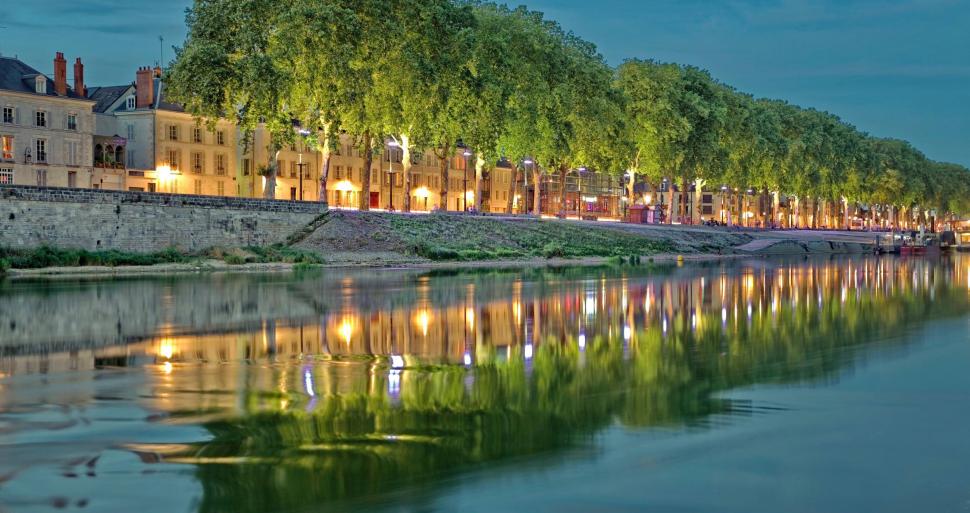 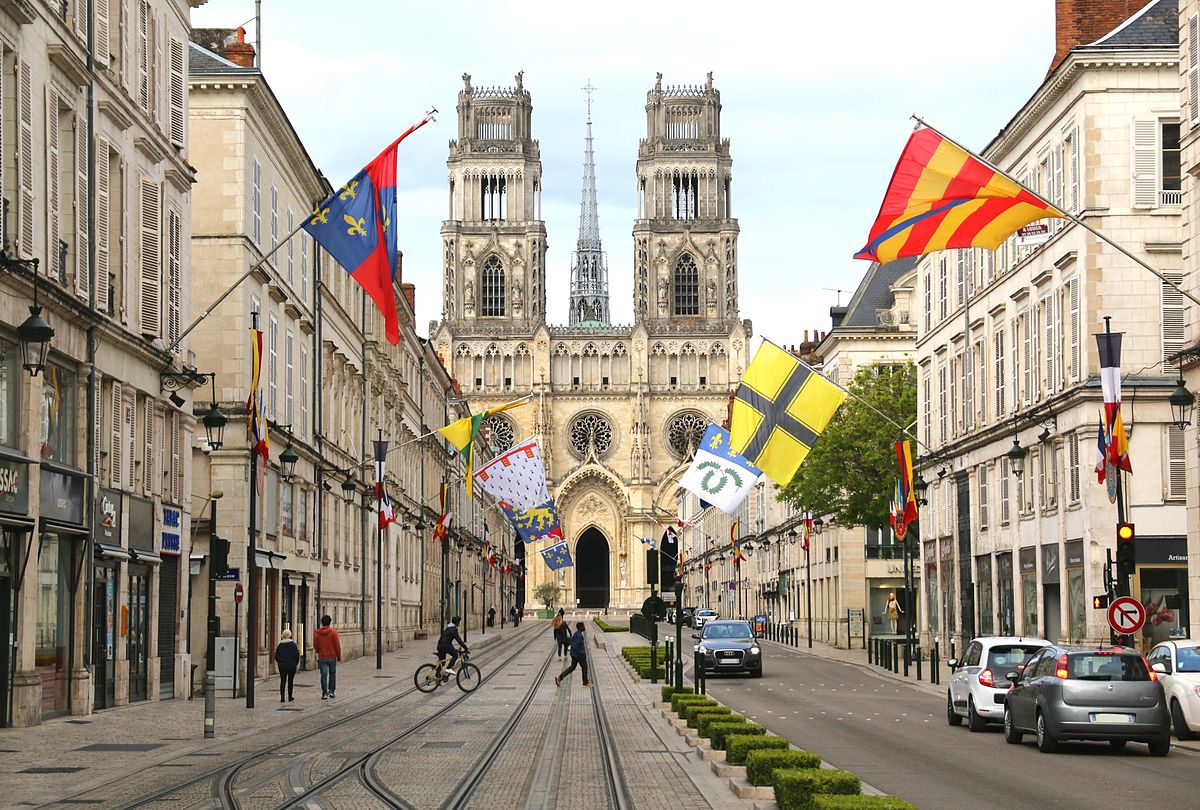 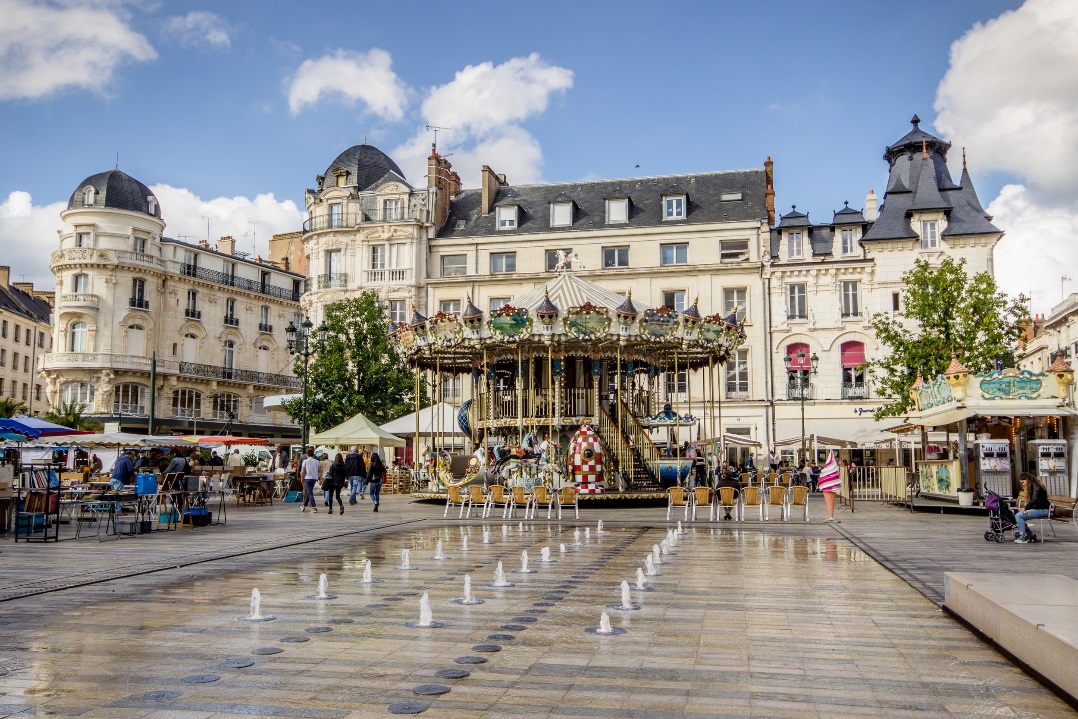 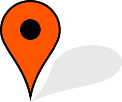 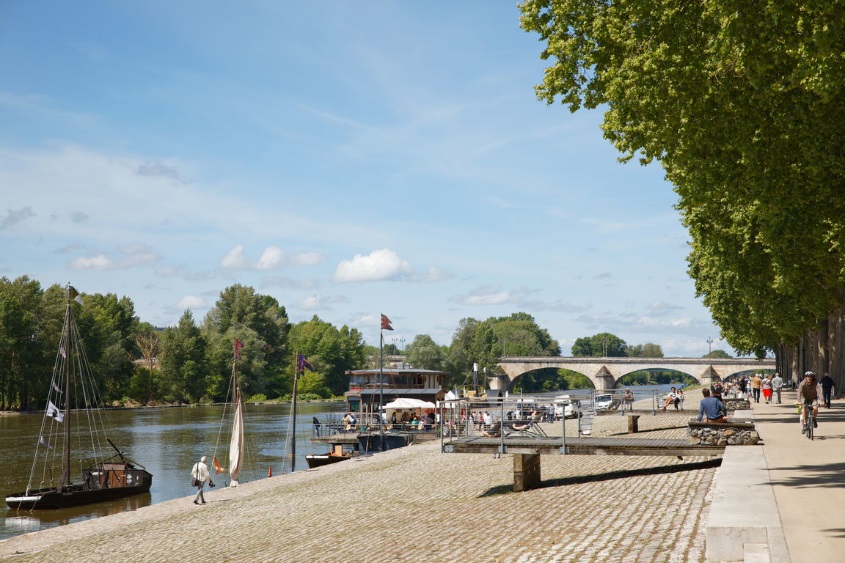 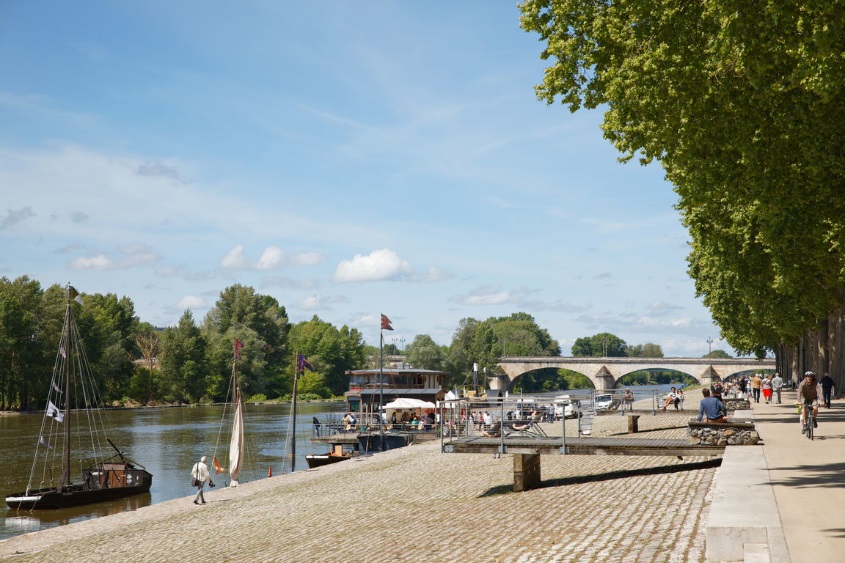 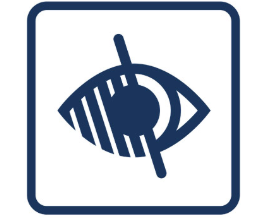 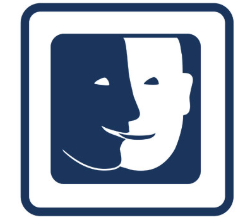 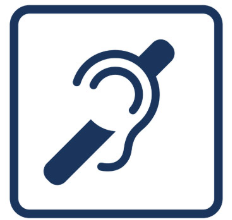 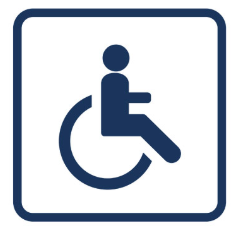 Cathedral The Hotel GroslotPlace of MartroiThe house of Joan of Arc Bourgogne streetThe Loire River Bank